Письмо №285 от 23 марта 2022 годаО вебинаре по математикеРуководителям ООВ соответствии с письмом Министерства образования и науки РД №06-3367/01-18/22 от 22.03.2022г. МКУ «Управление образования» Сергокалинского района сообщает о проведении разработчиком технологических продуктов для школьного образования, компанией PART.A вебинаров для учителей математики, которые состоятся 25 и 30 марта 2О22 года в 14.00.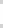 Тема вебинаров: «Организация подготовки к ОГЭ и ЕГЭ с использованием интерактивного задачника для повышения результатов».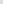 Для участия необходимо зарегистрироваться по ссылке: https://parta.school/webinar_for_schoolsПросим вас оказать содействие в участии руководителей и педагогов.Начальник МКУ «Управление образования»:                                                     Х.ИсаеваИсп. Магомедова У.К.Тел.: 8 903 482 57 46